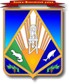 Пояснительная запискак проекту постановления администрации Ханты-Мансийского района«О внесении изменений в постановление администрацииХанты-Мансийского района от 12.11.2018 № 330 «О муниципальной программе Ханты-Мансийского района «Подготовка перспективных территорий для развития жилищного строительства Ханты-Мансийского района на 2019 – 2021 годы» (далее – Проект)Проект постановления администрации Ханты-Мансийского района «О внесении изменений в постановление администрации Ханты-Мансийского района от 12 ноября 2018 года № 330 «О муниципальной программе Ханты-Мансийского района «Подготовка перспективных территорий для развития жилищного строительства Ханты-Мансийского района на 2019 – 2021 годы» (далее – Программа) разработан в соответствии с постановлением администрации Ханты-Мансийского района от 07.09.2018 № 246 «О модельной муниципальной программе Ханты-Мансийского района, порядке принятия решения о разработке муниципальных программ Ханты-Мансийского района, их формирования, утверждения и реализации» и на основании доведенных комитетом по финансам администрации Ханты-Мансийского района предельных объемов бюджетных ассигнований на 2020 год и плановый период 2021 и 2022 годов (письмо от 25.09.2019 № 05-Исх-1660/2019).Проектом продлевается срок реализации Программы до 2022 года.В Программу внесены изменения по объему финансирования Программы на 2020 – 2022 годы.Объем финансирования Программы на 2020 год составляет 12 467,4 тыс. рублей, из них 11 345,3 тыс. рублей – из бюджета автономного округа, 1 122,1 тыс. рублей – из бюджета района, который предусматривается на реализацию следующих мероприятий:- «Подготовка документации по планировке и межеванию СП Нялинское (с. Нялинское, д. Нялино)» (пункт 1.2.) в размере 363,2 тыс. рублей, из них 330,5 тыс. рублей – из бюджета автономного округа, 32,7 тыс. рублей – из бюджета района. По мероприятию заключен муниципальный контракт от 04.02.2019 года с ООО «Архитектурно-конструкторское бюро «Куб-А» на сумму 363 175,0 рублей. Срок исполнения контракта 31.07.2019 года. В настоящее время муниципальный контракт приостановлен, в связи с проведением работ по включению земель лесного фонда в границы населенных пунктов сельского поселения, в рамках разработки проекта внесения изменений в генеральные планы и правила землепользования и застройки сельского поселения Нялинское. В связи с этим в 2019 году контракт не будет исполнен, оплата по контракту не будет произведена. Планируемый срок выполнения работ – 4 квартал 2020 года.- «Подготовка документации по планировке и межеванию СП Шапша (д. Шапша, д. Ярки, с.Зенково)» (пункт 1.7.) в размере 624,0 тыс. рублей, из них 567,8 тыс. рублей – из бюджета автономного округа, 56,2 тыс. рублей – из бюджета района. По мероприятию заключен муниципальный контракт от 04.02.2019 года с ООО «Архитектурно-конструкторское бюро «Куб-А» на сумму 624 000,0 рублей. Срок исполнения контракта 31.07.2019 года. В настоящее время муниципальный контракт приостановлен, в связи с проведением работ по включению земель лесного фонда в границы населенных пунктов сельского поселения, в рамках разработки проекта внесения изменений в генеральные планы и правила землепользования и застройки сельского поселения Шапша. В связи с этим в 2019 году контракт не будет исполнен, оплата по контракту не будет произведена. Планируемый срок выполнения работ – 4 квартал 2020 года.- «Перевод в XML формат границ территориальных зон и постановка на кадастровый учет» (пункт 2.1.) в размере 8 651,5 тыс. рублей, из них 7 872,9 тыс. рублей – из бюджета автономного округа, 778,6 тыс. рублей – из бюджета района. Размещение муниципального заказа по данному мероприятию возможно после утверждения генеральных планов сельских поселений Ханты-Мансийского района.- «Внесение изменений в Программу комплексного развития социальной инфраструктуры Ханты-Мансийского района (актуализация)» (пункт 2.3.) в размере 500,0 тыс. рублей, из них 455,0 тыс. рублей – из бюджета автономного округа, 45,0 тыс. рублей – из бюджета района.- «Внесение изменений в генеральные планы и правила землепользования и застройки СП Выкатной (п. Выкатной, с. Тюли)» (пункт 2.4.) в размере 243,0 тыс. рублей, из них 221,1 тыс. рублей – из бюджета автономного округа, 21,9 тыс. рублей – из бюджета района. По мероприятию заключен муниципальный контракт от 27.02.2018 года с ООО «Архитектурная концепция» на сумму 243 000,0 рублей. Срок выполнения работ по контракту 01.12.2018 года. Подрядной организацией нарушены сроки выполнения работ по контракту по причине урегулирования вопроса включения земель лесного фонда в границы населенного пункта п. Выкатной. В связи с этим в 2019 году контракт не будет исполнен, оплата по контракту не будет произведена. Планируемый срок утверждения генерального плана – май 2020 года.- «Внесение изменений в генеральные планы и правила землепользования и застройки СП Горноправдинск (п. Горноправдинск, п. Бобровский, д. Лугофилинская)» (пункт 2.5.) в размере 385,0 тыс. рублей, из них 350,3 тыс. рублей – из бюджета автономного округа, 34,7 тыс. рублей – из бюджета района. По мероприятию заключен муниципальный контракт от 06.03.2018 года с ООО «Архитектурная концепция» на сумму 385 000,0 рублей. Срок исполнения контракта 01.12.2018 года. Подрядной организацией нарушены сроки выполнения работ по контракту по причине урегулирования вопроса включения земель лесного фонда в границы населенного пункта п. Горноправдинск. В связи с этим в 2019 году контракт не будет исполнен, оплата по контракту не будет произведена. Планируемый срок утверждения генерального плана – май 2020 года.- «Внесение изменений в генеральные планы и правила землепользования и застройки СП Красноленинский (п. Красноленинский, п. Урманный)» (пункт 2.5.) в размере 156,9 тыс. рублей, из них 142,8 тыс. рублей – из бюджета автономного округа, 14,1 тыс. рублей – из бюджета района. По мероприятию заключен муниципальный контракт от 12.03.2018 года с ООО «Тюменский центр кадастра и права» на сумму 156 871,0 рублей. Срок исполнения контракта 01.12.2018 года. Подрядной организацией нарушены сроки выполнения работ по контракту. Проект предоставлен и размещен в ФГИС ТП 16 июля 2019 года. Срок согласования – 3 месяца (ноябрь 2019 года). В случае получения от органов исполнительной государственной власти РФ или ХМАО-Югры замечаний, будет создана согласительная комиссия по вопросам согласования документов территориального планирования. Срок работы комиссии – 3 месяца с даты создания (февраль 2020 года). Срок утверждения генерального плана – апрель 2020 года.- «Внесение изменений в генеральные планы и правила землепользования и застройки СП Нялинское (с. Нялинское, д. Нялино)» (пункт 2.7.) в размере 307,5 тыс. рублей, из них 279,8 тыс. рублей – из бюджета автономного округа, 27,7 тыс. рублей – из бюджета района. По мероприятию заключен муниципальный контракт от 27.02.2018 года с ООО «Архитектурная концепция» на сумму 307 500,0 рублей. Срок исполнения контракта 01.12.2018 года. Подрядной организацией нарушены сроки выполнения работ по контракту по причине урегулирования вопроса включения земель лесного фонда в границы населенного пункта с. Нялинское. В связи с этим в 2019 году контракт не будет исполнен, оплата по контракту не будет произведена. Планируемый срок утверждения генерального плана – май 2020 года.- «Внесение изменений в генеральные планы и правила землепользования и застройки СП Селиярово» (пункт 2.8.) в размере 396,0 тыс. рублей, из них 360,4 тыс. рублей – из бюджета автономного округа, 35,6 тыс. рублей – из бюджета района. По мероприятию заключен муниципальный контракт от 06.03,2018 года с ООО «Архитектурная концепция» на сумму 396 000,0 рублей. Срок исполнения контракта 01.12.2018 года. Подрядная организация сорвала сроки исполнения муниципального контракта. Проект размещен в ФГИС ТП, получены замечания органов исполнительной государственной власти ХМАО-Югры, замечания устранены. Публичные слушания по проекту назначены на 31.10.2019 года. Планируемый срок утверждения проекта – декабрь 2019 года.- «Внесение изменений в генеральные планы и правила землепользования и застройки СП Сибирский (п. Сибирский, с. Реполово, с. Батово)» (пункт 2.9.) в размере 409,4 тыс. рублей, из них 372,6 тыс. рублей – из бюджета автономного округа, 36,8 тыс. рублей – из бюджета района. По мероприятию заключен муниципальный контракт от 05.03.2018 года с ООО «Альфа Сервис» на сумму 409 437,49 рублей. Срок исполнения контракта 01.12.2018 года. Подрядной организацией нарушены сроки выполнения работ по контракту. Проект размещен в ФГИС ТП 26 июня 2019 года. Публичные слушания по проекту назначены на 31.10.2019 года. Планируемый срок утверждения генерального плана – январь 2020 года.- «Внесение изменений в генеральные планы и правила землепользования и застройки СП Цингалы (с. Цингалы, д. Чембакчино)» (пункт 2.11.) в размере 142,3 тыс. рублей, из них 129,5 тыс. рублей – из бюджета автономного округа, 12,8 тыс. рублей – из бюджета района. По мероприятию заключен муниципальный контракт от 12.03.2018 года с ООО «Тюменский центр кадастра и права» на сумму 142 269,0 рублей. Срок исполнения контракта 01.12.2018 года. Подрядной организацией нарушены сроки выполнения работ по контракту. Проект предоставлен и размещен в ФГИС ТП 16 июля 2019 года. Срок согласования – 3 месяца (ноябрь 2019 года). В случае получения от органов исполнительной государственной власти РФ или ХМАО-Югры замечаний, будет создана согласительная комиссия по вопросам согласования документов территориального планирования. Срок работы комиссии – 3 месяца с даты создания (март 2020 года). Срок утверждения генерального плана – май 2020 года.- «Внесение изменений в генеральные планы и правила землепользования и застройки СП Шапша (д. Шапша, д. Ярки, с. Зенково)» (пункт 2.12.) в размере 288,6 тыс. рублей, из них 262,6 тыс. рублей – из бюджета автономного округа, 26,0 тыс. рублей – из бюджета района. По мероприятию заключен муниципальный контракт от 06.03.2018 года с ООО «Архитектурная концепция» на сумму 288 600,0 рублей. Срок исполнения контракта 01.12.2018 года. Подрядной организацией нарушены сроки выполнения работ по контракту по причине урегулирования вопроса включения земель лесного фонда в границы населенного пункта д. Шапша. В связи с этим в 2019 году контракт не будет исполнен, оплата по контракту не будет произведена. Планируемый срок утверждения генерального плана – май 2020 года.На 2021 – 2022 годы предусмотрено финансирование мероприятия Программы «Перевод в XML формат границ территориальных зон и постановка на кадастровый учет» (пункт 2.1.) в размере 12 467,4 тыс. рублей, из них 11 345,3 тыс. рублей – из бюджета автономного округа, 1 122,1 тыс. рублей – из бюджета района по каждому году соответственно.В связи с продлением срока реализации Программы до 2022 года и внесенными изменениями по финансированию Программы на 2020 – 2022 годы откорректированы разделы паспорта Программы «Наименование муниципальной программы», «Дата утверждения муниципальной программы», «Сроки реализации муниципальной программы» и «Параметры финансового обеспечения муниципальной программы».Также откорректированы целевые показатели Программы, представленные в таблице 1, и раздел «Целевые показатели муниципальной программы» паспорта Программы.В соответствии с внесенными изменениями в постановление администрации Ханты-Мансийского района от 07.09.2018 № 246 «О модельной муниципальной программе Ханты-Мансийского района, порядке принятия решения о разработке муниципальных программ Ханты-Мансийского района, их формирования, утверждения и реализации», утвержденными постановлением администрации Ханты-Мансийского района от 27.09.2019 № 240, Программа дополнена Таблицей 9 «План мероприятий, направленный на достижение значений (уровней) показателей оценки эффективности деятельности исполнительных органов государственной власти Ханты-Мансийского автономного округа – Югры на 2019 – 2024 годы».С целью проведения антикоррупционной экспертизы, Проект постановления после согласования будет размещен на официальном сайте администрации района hmrn.ru в разделе Документы/ Нормативно-правовые акты администрации района/ Антикоррупционная экспертиза.Проект не содержит сведения, содержащие государственную и иную охраняемую законом тайну, сведения для служебного пользования, а также сведения, содержащие персональные данные.В соответствии с постановлением администрации Ханты-Мансийского района от 07.09.2018 № 246 «О модельной муниципальной программе Ханты-Мансийского района, порядке принятия решения о разработке муниципальных программ Ханты-Мансийского района, их формирования, утверждения и реализации» Проект размещен на официальном сайте администрации Ханты-Мансийского района в разделе «Общественное обсуждение».Принятие вносимого проекта не требует признания утратившим силу и внесение изменений в нормативные правовые акты Ханты-Мансийского района.Утвержденный правовой акт будет опубликован в районной газете «Наш район» и размещен на официальном сайте администрации района.На основании вышеизложенного прошу согласовать проект Программы.Исполнитель:Заместитель начальника управления,начальник отдела планирования строительнойи градостроительной деятельностиТодрия Виктория Сергеевна, тел. 8 (3467) 33-27-21Заместитель директора департаментапо архитектуреОлейник Валерий Иванович,тел. 8 (3467) 33-24-31Муниципальное образованиеХанты-Мансийского автономного округа – ЮгрыХанты-Мансийский районДЕПАРТАМЕНТ СТРОИТЕЛЬСТВА, АРХИТЕКТУРЫ И ЖКХ                      ул. Гагарина, 142, г. Ханты-Мансийск,Ханты-Мансийский автономный округ – Югра (Тюменская обл.), 628002тел.: (3467) 33-46-93факс: (3467) 33-24-00E-mail: dsajkh@hmrn.ruhttp:www.hmrn.ru[Номер документа][Дата документа]Заместитель главы Ханты-Мансийского района, Директор департамента строительства, архитектуры и ЖКХДОКУМЕНТ ПОДПИСАН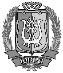 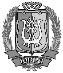 ЭЛЕКТРОННОЙ ПОДПИСЬЮСертификат  [Номер сертификата 1]Владелец [Владелец сертификата 1]Действителен с [ДатаС 1] по [ДатаПо 1]П.Л.Гуменный